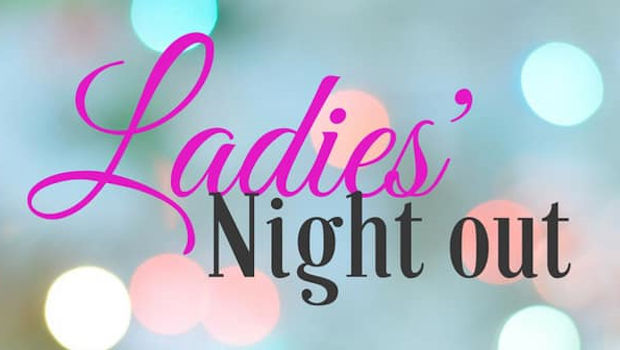 Name of Business: _____________________________________________Name of Contact Person:	________________________________________Street/P.O. Box:	____________________________________________City: ___________________ State: _____________ Zip: _______________Phone: _________________________ Fax: _________________________Email:  ______________________________________________________Please provide a description of your business/activity planned:____________________________________________________________________________________________________________________________________________________________________________________Registration Fee - $15.00 - Please indicate if you need any tables (8 ft. available)1 table provided, additional $15.00 per table needed.____________________________________________________________Chamber Member (fee waived for members): 		YES			NOWill you need electrical hook-up capabilities:		YES			NOMake checks payable to:Sanborn Chamber of CommerceP.O. Box 161Sanborn, IA 51248		   For additional information:www.sanbornchamber.com ~ sanbornchamber@gmail.com 